Памятка по выкладыванию товаров Feron и Saffit. Выкладывать будем по категориям по мере убывания значимостиЧтобы было проще ориентироваться, разбивка по категориям у импортера без дублирования на этом сайте: http://feron-light.ru/b2b  login: green_lights password: Vc0EMeRdaBНа сайте https://shop.feron.ru/ (сайт официального интернет-магазина) представлена полная информация, берем ее оттуда, товары идентифицируются по артикулу (5 цифр).На главной странице http://feron-light.ru/b2b в столбце слева навигация по категориям.Находим «Уличное освещение», выкладываем в следующем порядке:Уличные светильники со светодиодами (консольные) 230V (в нашу категорию) –> Уличные светодиодные светильники (кроме кронштейнов, они по больше части выложены, чего нет, можно в кронштейны)Садово-парковые - > В подкатегорию «Декоративные уличные светильники для цокольных ламп».Ландшафтно-архитектурные светильники:Архитектурные линейные прожекторы – > Архитектурное освещение/Линейные Ландшафтно-архитектурные прожекторы  – > Архитектурное освещение/ФасадныеПодводные  – > Светильники для бассейнов и фонтановПодсветка для ступеней  – > Архитектурное освещение/встраиваемыеСветильники архитектурные настенно-потолочные и настенные  – > Архитектурное освещение/ФасадныеСветильники ландшафтные столбики - > Уличные светодиодные/«Декоративные уличные светильники для цокольных ламп».Светильники на колышке грунтовые – > Архитектурное освещение /ВстраиваемыеСветильники тротуарные – > Архитектурное освещение /ВстраиваемыеРазделы с комплектующими пока не трогаем. Остальные разделы тоже, попривыкнешь – пропишу дальше. Но следующий большой раздел будет Акцентное освещение/Светильники трековые 1-фазные и 3-фазные.Теперь алгоритм работы:Каждый товар проверяется на наличие на нашем сайте (g-lights.ru) и на наличие в файле Прайс X – товары, которые выводятся, они не нужны (файл приложен). Если нет ни там, ни там – выкладываем.Далее по пунктам меню редактирования товара:Название – копируем с https://shop.feron.ru Задача чуть уменьшить количество слов. Пример арт. 32577 – «Светодиодный уличный консольный светильник Feron SP3032 50W 6400K 230V, черный 32577» Мы подстраиваемся под поисковые запросы, на самом деле ищут по этому тексту, идеально оставить «Светильник Feron SP3032 50W 6400K 230V, черный 32577» или «Уличный светильник Feron SP3032 50W 6400K 230V, черный 32577» или «Консольный светильник Feron SP3032 50W 6400K 230V, черный 32577» То есть 4 описательных общих слова очень много. Но все эти SP3032, 50W, черный и ОБЯЗАТЕЛЬНО 32577 должны фигурировать.Производитель – выбираем FeronКраткое описание – вот здесь полностью копируем то, что сокращали в названииАртикул – 5 цифрСтатус светильника – не выбираем ничегоОписание – тут копируем с сайта Feron, если есть. Пример: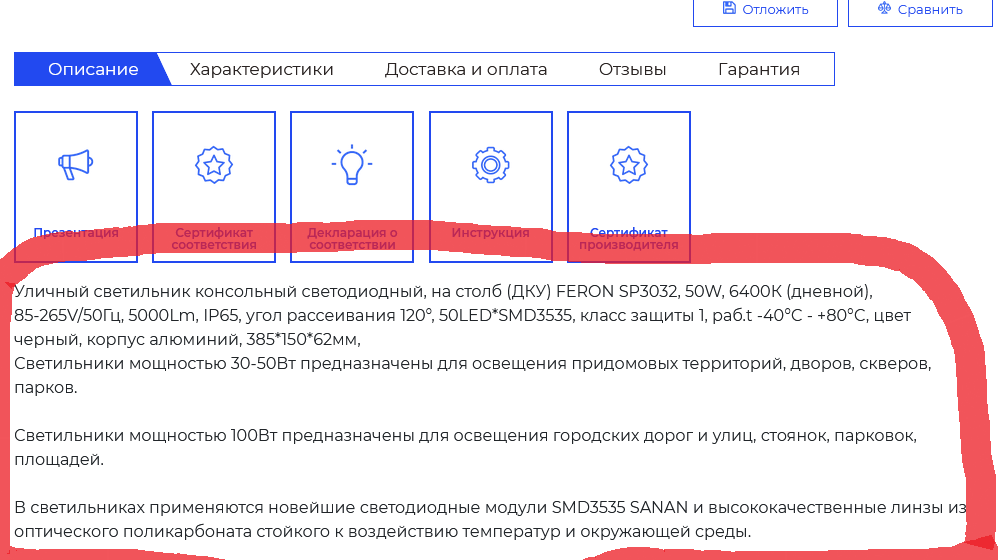 Копировать-вставить дает убогий формат, с переносом посреди строки, важно привести потом это в человеческий абзац.	g) Слайдер дополнительных фото – сохраняй себе фотки с сайта Ферона все, что есть по товару, открывая их в полном формате. Сохраняешь под именем артикула, т. е. 32577, 32571-1, 32577-2 и т. д. Основная фотка с наиболее понятным видом товара, ее после загрузки перетаскиваешь на самую левую позицию, тогда она будет основной.	h) Теги для фильтра. Они тупо идут списком по категории, то что капсом – не отмечаешь, то есть для уличных консольных для всего меньше 80 Вт можно отмечать на высоту до 6 м, мощнее на 5-9 м, на свыше 9 у Ферона не будет. По ваттности сам сообразишь. По остальным категориям в будущем поясню отдельно.i)	Цена по ферону импортируется сама, проставляй 10000 например, чтобы не успели быстро купить за дешево.j) 	Цена со скидкой, Примечание, количество на складе, информация об остатках – ПРОПУСКАЕШЬK) Сферы применения – у консольных можно ставить галочку «для коттеджных поселков и CYN@m) Потребляемая мощность, Максимальный световой поток, Степень защиты – только цифры, эта информация есть в описании товараN) Цвет свечения – тоже понятно. Есть информация – пишешь, нет – пропускаешь- Тип крепления – у уличных – консольный, обычно это понятно по светильнику. Текстом не заполняешь дальше поле- Гарантия – выбираешь- Срок службы – если указан- Страна происхождения – Китай- Габариты и размер упаковки – также есть вся информация на сайте feron - Пропускаешь все до Массы, далее заполняешь ту информацию, что есть.Загружаешь файлы паспорта (у ферона на сайте Инструкция) и Сертификата (У ферона это сертификат соответствия). Чертежом может быть одна из фоток, если есть загружаешь.ВКЛАДКА «ДОПОЛНИТЕЛЬНО»Ключевое слово – пропускаешь, стираешь если при создании там что-то появилось, оно само сделает транслитерацию названия.Заголовок  - ПОЛНОСТЬ копируешь «Название» с вкладки «Основное»Ключевые слова для поисковиков: берешь «краткое описание» с вкладки «основное» и расставляешь между словами запятые. То есть «Светодиодный уличный консольный светильник Feron SP3032 50W 6400K 230V, черный 32577» у тебя превращается в «Светодиодный, уличный, консольный, светильник, Feron, 50W, 6400K, 230V, черный, 32577»Описание страницы для поисковиков – Краткое описание + можешь добавить что-то о светильнике из раздела с полным описанием, если он есть.Нажимаешь сохранить, первые несколько товаров вместе пробежимся, а там уже поймешь, голова у тебя работает хорошо. Тут основное – почувствовать, что мы это делаем не только для людей, но и для бездушных поисковых роботов, и должно удовлетворять и тех, и других.:)Садово-парковые светильники серии «Рим» Feron являются идеальным отражением колорита Италии. Лаконичные формы, уникальный дизайн и прочная конструкция позволяют использовать данные светильники как для декоративного, так и для общего освещения парковых аллей и лужаек, террас и беседок загородных домов, а также фасадов зданий. Особенности:  • Оригинальный дизайн • Влагонепроницаемый корпус • Длительный срок службы 		• Равномерное освещение • Удобство монтажа • Патрон Е27 • Соответствует Российским и международным стандартам